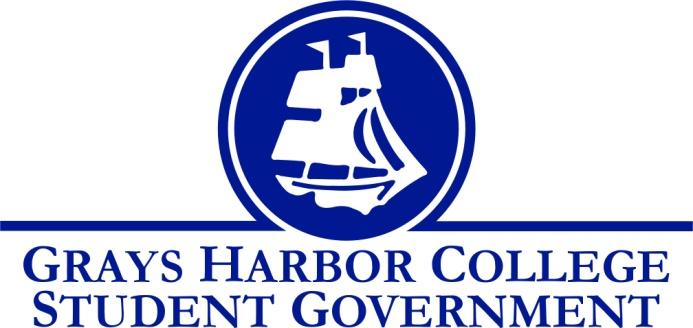 Council Meeting Minutes 
January 25th, 2016 @ 1:00 P.M. Call To Order	1:02 P.M.Roll Call	Yulisa Morelia	Savannah Burbank	Sierra Cummings	Taylor Moreno 	Chloe Converse (excused)Approval of Agenda	Taylor Moreno motions	Savannah Burbank seconds	Vote passes 3-0-0Approval of Minutes	Chloe Converse motions	Savannah Burbank secondsVote passes 3-0-0New BusinessKeith Penner (Chief of Campus Operations) makes a request to use the leftover money (approximately $300,000) from the funding for the destruction of the 200 and 300 building that we have already given him, and put it towards cleaning out the boiler room and making it a usable space. He explains that this space would be super helpful for athletics as they are lacking space for storage.Statements from the Gallery       Keith Penner (Chief of Campus Operations) came and discussed the costs of the Rec and Wellness Center.He briefly discussed price comparisons between the Rec and Wellness Center and the potential YMCApartnership. He told us that he recently signed a contract with the architect for the master planning and that he will have price estimates/comparisons in about 6 weeks.  Executive ReportsPresident (Yulisa Morelia) Yulisa went over the memo she made up for Dr. Minkler regarding the YMCA project.Vice-President (Savannah Burbank)No reportExecutive Officer of Government Relations (Chloe Converse)AbsentExecutive Officer of Budget & Finance (Sierra Cummings)Sierra gave everyone a copy of the budget packet questions and explained the changes that she made.Executive Officer of Community Relations (Taylor Moreno)Taylor discussed doing a Krispy Kreme fundraiser for Relay for Life and asked input on when a good time would be as well as price suggestions. Advisor Report (Aaron Tuttle)	Aaron handed out a copy of the tech fee questions and had everyone look over them.	Reminded everyone to update and finalize their personal pages on the Student Life CANVAS page.Unfinished BusinessAnnouncementsExecutive SessionAdjournmentTaylor Moreno motionsSavannah Burbank seconds3-0-01:52 P.M.